Publicado en Madrid el 26/11/2020 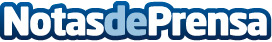 Un videojuego para encontrar el talento Nawaiam ofrece datos en tiempo real sobre el perfil profesional del usuario y mejora un 42% la calidad de los procesos de recursos humanos, reduciendo un 30% el coste con respecto a otras herramientas tradicionalesDatos de contacto:Gerardo Fernández651427689Nota de prensa publicada en: https://www.notasdeprensa.es/un-videojuego-para-encontrar-el-talento Categorias: Nacional Juegos Emprendedores E-Commerce Recursos humanos Gaming http://www.notasdeprensa.es